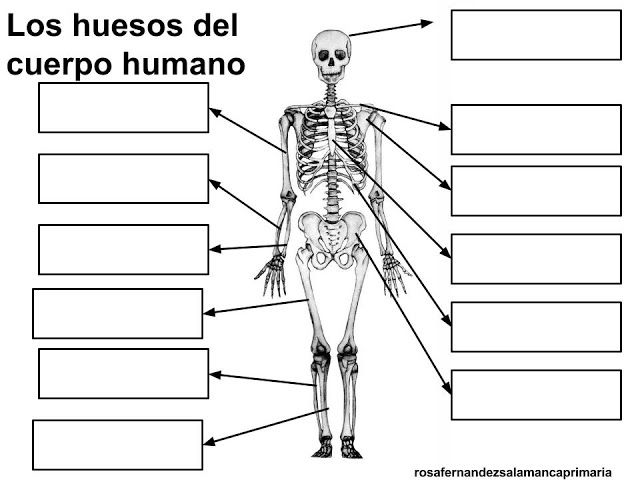                                                                Guía 1 Cuarto Básico                                                 Asignatura: Educación Física y Salud.Objetivo: reconocer los principales huesos del cuerpo humano.Indicaciones: investigar y escribir con letra clara los huesos del cuerpo dentro de los recuadros.Método de evaluación: Se debe enviar  fotografía de la lámina resuelta al correo institucional del profesor  fernandoduran.ccq@gmail.comFecha de entrega: desde el 30 de marzo hasta el 03 de abril.Profesor: Fernando Duran L.Nombre del estudiante:Curso: